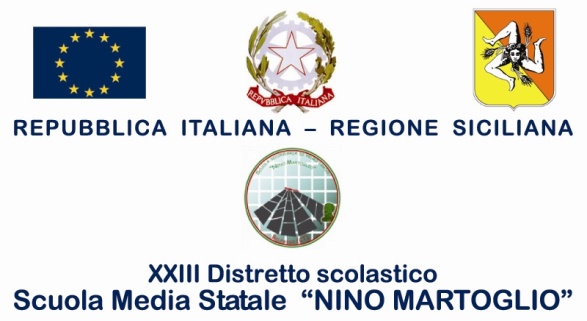 PIANO DI APPRENDIMENTO INDIVIDUALIZZATO Scuola secondaria di 1° grado a.s. 2020/2021  Disciplina--------------------------Alunno/a______________________________________________________ Classe___________________sezione_______________________________ Docente______________________________________________________Alunno/a______________________________________________________ Classe___________________sezione_______________________________ Docente______________________________________________________Obiettivi di apprendimento da conseguireObiettivi di apprendimento da conseguireEvidenze osservabili Strategie per il raggiungimento degli obiettivi Strategie per il raggiungimento degli obiettivi Contenuti da sviluppare TempiPrimo quadrimestre – con verifica ed eventuale riprogrammazione nel secondo quadrimestrePrimo quadrimestre – con verifica ed eventuale riprogrammazione nel secondo quadrimestreMetodologiaInterdisciplinarieta’Circle timeRole playingCooperative learningPeer educationFlipped classroomDidattica laboratorialeInterdisciplinarieta’Circle timeRole playingCooperative learningPeer educationFlipped classroomDidattica laboratorialeRisorse umaneDocente della disciplinaDocenti del consiglio di classe mediante attività interdisciplinariDocenti di sostegnoAltroDocente della disciplinaDocenti del consiglio di classe mediante attività interdisciplinariDocenti di sostegnoAltroStrumentiPiattaforme educative DaD; Lim e Pc in aula in presenza.Piattaforme educative DaD; Lim e Pc in aula in presenza.ValutazioneValutazione formativa che tiene conto dei processi di crescita; osservazioni sistematiche, diari di bordo e autobiografie cognitive.Valutazione formativa che tiene conto dei processi di crescita; osservazioni sistematiche, diari di bordo e autobiografie cognitive.